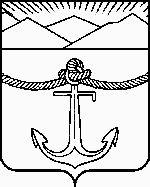 СОБРАНИЕмуниципального образования«Холмский городской округ»РЕШЕНИЕот 29.09.2016 г.  №  38/5-397В соответствии со ст. 27 Федерального закона от 06.10.2003 г № 131 – ФЗ           «Об общих принципах организации местного самоуправления в Российской Федерации», с решением Собрания муниципального образования «Холмский городской округ» от 21.07.2011 г. № 30 / 4  – 565 «Об утверждении порядка организации и осуществления территориального общественного самоуправления муниципального образования «Холмский городской округ»,  руководствуясь частью 1 статьи 20 Устава муниципального образования «Холмский городской округ», Собрание муниципального образования «Холмский городской округ»РЕШИЛО:	1. Установить границы на территории муниципального образования  «Холмский  городской округ» для осуществления деятельности Территориального общественного самоуправления в с. Правда (Приложение № 1 – описание границ).	2. Опубликовать настоящее решение в газете «Холмская панорама». 	3. Контроль за исполнением настоящего решения возложить на исполняющую обязанности главы муниципального образования – председателя Собрания муниципального образования «Холмский городской округ» –  С.В.Мищенко.Исполняющая обязанности главы муниципального образования – председателя Собрания муниципального образования«Холмский городской округ»							С.В. Мищенко					Приложение №  1к решению Собрания муниципального образования «Холмский городской округ»от  29.09.2016 г. № 38/5-397Границы Территориального общественного самоуправления в с. Правда муниципального образования «Холмский городской округ»Границы ТОС (Территориального общественного самоуправления) проживания граждан в с. Правда муниципального образования «Холмский городской округ» проходят с востока от дома № 60 ул. Речная на запад до дома № 30 А по ул. Центральная, с юга от ул. Центральная д. № 32 на север до дома № 14 по ул. Центральная.В границы ТОС в с. Правда муниципального образования «Холмский городской округ» входят дома по ул. Речная, ул. Зеленая, ул. Центральная, ул. Аллейка, ул. Наклонная, ул. Надречная, пер. Клубный  согласно схеме границ территории ТОС.Об установлении границ территорииТерриториального общественного самоуправления на территории муниципального образования «Холмский городской округ»